                               Российская  Федерация                                                 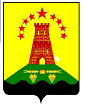 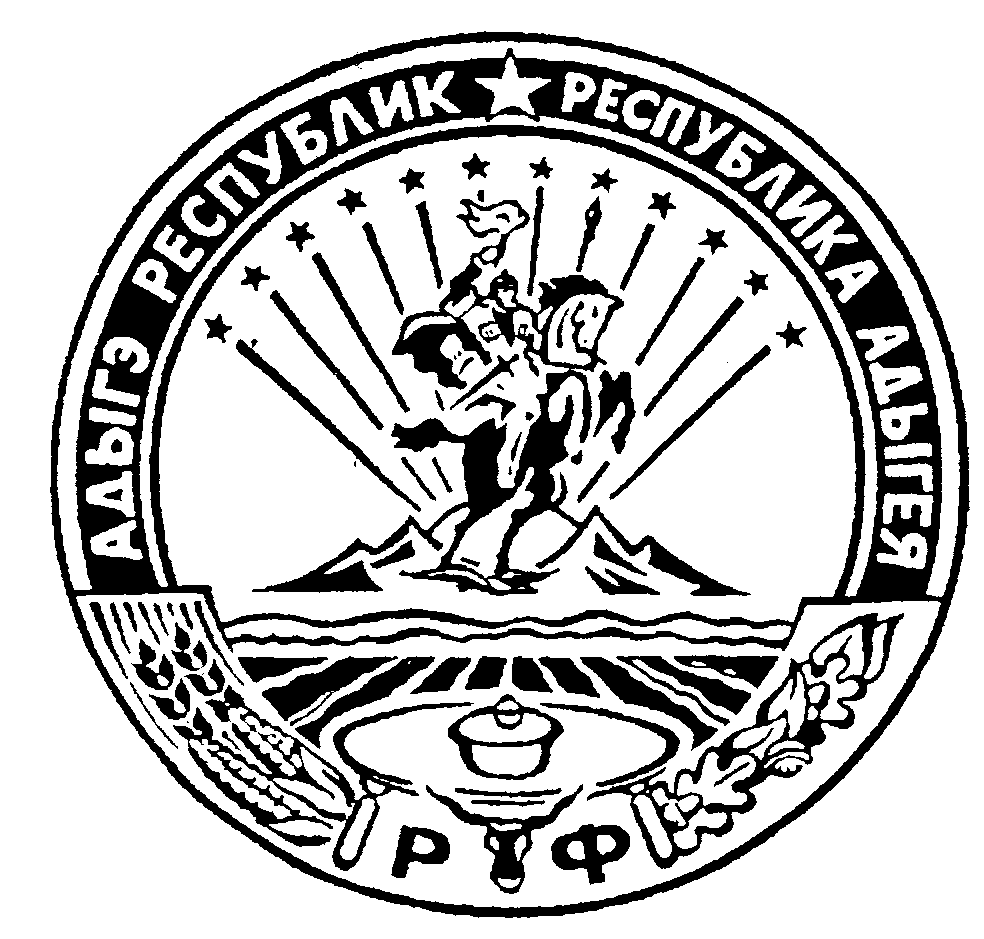                                   Республика Адыгея                                                               Администрация муниципального образования                          «Дукмасовское сельское поселение»               __________________________________________________________________                х. Дукмасов                                                                                                                     18.10.2022                                                                                                                                             № 30-пПОСТАНОВЛЕНИЕ администрации муниципального образования«Дукмасовское сельское поселение»В соответствии с требованиями Земельного кодекса Российской Федерации, Федерального закона от 05.04.2021 № 79-ФЗ «О внесении изменений в отдельные законодательные акты Российской Федерации», в целях упорядочивания размещения гаражей, являющихся некапитальными сооружениями на землях, или земельных участках, находящихся в государственной или муниципальной собственности администрация муниципального образования «Дукмасовское сельское поселение» Шовгеновского района Республики Адыгея постановляет:1. Утвердить Порядок утверждения на территории «Дукмасовское сельское поселение» Шовгеновского района Республики Адыгея схемы размещения гаражей, являющихся некапитальными сооружениями, либо стоянок технических или других средств передвижения инвалидов вблизи их места жительства согласно приложению № 1.2. Утвердить форму схемы размещения гаражей, являющихся некапитальными сооружениями, либо стоянок технических или других средств передвижения инвалидов вблизи их места жительства согласно приложению № 2.3. Обнародовать настоящее постановление в соответствии с Уставом муниципального образования «Дукмасовское сельское поселение», разместить на официальном сайте администрации муниципального образования «Дукмасовское сельское поселение» Шовгеновского района Республики Адыгея.4. Настоящее постановление вступает в силу с даты его официального обнародования.5. Контроль за исполнением настоящего постановления  оставляю за собой.Глава муниципального образования«Дукмасовское сельское поселение»                                                                    В.П. ШикенинПриложение № 1к постановлениюот «___»_______2022 г.   №_____  ПОРЯДОКутверждения схемы размещения гаражей, являющихся некапитальными сооружениями, либо стоянок технических или других средств передвижения инвалидов вблизи их места жительства1. Схема размещения гаражей, являющихся некапитальными сооружениями, либо стоянок технических или других средств передвижения инвалидов вблизи их места жительства (далее также – Схема размещения объектов) представляет собой документ, определяющий места размещения некапитальных гаражей и стоянок технических или других средств передвижения инвалидов вблизи их места жительства (далее также – объекты), на землях или земельных участках, находящихся в государственной или муниципальной собственности на территории населенных пунктов муниципального образования «Дукмасовское сельское поселение».2. Схема размещения объектов утверждается правовым актом администрации муниципального образования «Дукмасовское сельское поселение», (далее – администрация) на срок, не превышающий 5 лет, с даты ее утверждения.3. Администрация осуществляет планирование по размещению объектов на территории населенного пункта с учетом существующей дислокации гаражей, являющихся некапитальными сооружениями, либо стоянок технических или других средств передвижения инвалидов вблизи их места жительства, и мест планируемого размещения таких объектов.4. При разработке схемы размещения учитываются результаты инвентаризации, требования земельного законодательства, законодательства о градостроительной деятельности, о пожарной безопасности, законодательства в области охраны окружающей среды, в области охраны и использования особо охраняемых природных территорий, в области обеспечения санитарно-эпидемиологического благополучия населения и иные требования законодательства Российской Федерации, сведения из Единого государственного реестра недвижимости, документы территориального планирования, правила землепользования и застройки, документация по планировке территории, землеустроительная документация, сведения об особо охраняемой природной территории, о зонах с особыми условиями использования территории, о территориях общего пользования, красных линиях, о местоположении границ земельных участков, зданий, сооружений, объектов незавершенного строительства.5. При разработке Схемы размещения объектов применяются следующие критерии:-размещение объектов необходимо осуществлять преимущественно в зонах инженерной и транспортной инфраструктур, установленных документами территориального планирования поселения, городского округа, а также в местах, определенных для стоянки автомобилей, в соответствии с утвержденной документацией по планировке территории;-размещение объектов не должно препятствовать пешеходному движению, должно обеспечивать беспрепятственный проезд автотранспорта, включая транспорт аварийно-спасательных служб, машин скорой помощи;-размещение объектов не должно препятствовать реализации мероприятий по благоустройству территории, внешний вид объектов должен соответствовать требованиям, установленным правилами благоустройства муниципального образования.6. Земельные участки не включаются в Схему размещения объектов в случаях, если: - начаты работы по предоставлению на торгах, либо без проведения торгов земельного участка, на котором планируется размещение объектов, в том числе поданы заявления о заключении соглашения об установлении сервитута, публичного сервитута, о заключении соглашения о перераспределении земельных участков, о выдаче разрешения на использование земель или земельного участка, имеются решения о проведении аукциона, об утверждении схемы расположения земельного участка, о предварительном согласовании предоставления земельного участка или предварительном согласовании места размещения объекта, заключено соглашение об установлении сервитута, публичного сервитута, в отношении земельного участка, имеется согласие на заключение соглашения о перераспределении земельных участков;- принято решение о комплексном развитии территории;- принято решение о резервировании земель, земельных участков для государственных или муниципальных нужд;- земельный участок или часть земельного участка, на котором планируется размещение объектов, предоставлен физическому или юридическому лицу в соответствии с земельным законодательством (за исключением земельных участков, предоставленных для размещения гаража, ранее возведенного на том же месте, по договору аренды земельного участка, заключенному до 1 сентября .);- размещение объекта не предусмотрено документацией по планировке территории; - нахождение земельного участка или части земельного участка в границах зон с особыми условиями использования территорий, установленные ограничения использования земельных участков, в которых не допускают использование участка для размещения некапитальных гаражей либо стоянки средств передвижения инвалидов; - расположение земельного участка или части земельного участка в границах территории общего пользования, на существующих инженерных сетях, коммуникациях, сооружениях;- отсутствие доступа (прохода, проезда) от земельных участков общего пользования к земельному участку; - наличие судебного спора в отношении земельного участка, на котором планируется размещение объекта, расположенных на нем зданий, сооружений, и (или) судебного спора о границах и (или) площади смежных с ним земельных участков; -несоблюдение требований пунктов 4, 5 настоящего Порядка.7. Уполномоченный орган разрабатывает проект Схемы размещения гаражей, являющихся некапитальными сооружениями, либо стоянок технических или других средств передвижения инвалидов вблизи их места жительства по форме согласно приложению № 2 к настоящему постановлению.8. Проект Схемы размещения объектов публикуется на официальном сайте администрации в информационно-телекоммуникационной сети «Интернет».9. Администрация в течение 1 рабочего дня, с даты опубликования Схемы размещения объектов направляет в органы, указанные в пункте 11 настоящего Порядка, уведомление об опубликовании проекта Схемы размещения объектов.10. В течение 20 рабочих дней с даты опубликования проекта Схемы размещения объектов на официальном сайте в информационно-телекоммуникационной сети «Интернет» органы, указанные в пункте 11 настоящего Порядка, физические и юридические лица направляют в администрацию замечания и предложения к проекту Схемы размещения объектов.11. В течение 10 рабочих дней со дня окончания срока, установленного в пункте 10 настоящего Порядка, администрация дорабатывает проект Схемы размещения объектов с учетом поступивших замечаний и предложений и направляет его на согласование следующим органам:11.1. В отраслевые (функциональные) органы местных администраций, осуществляющих полномочия в области градостроительной деятельности, использования, распоряжения и охраны земель, организации благоустройства на территории муниципального образования, охраны окружающей среды, дорожной деятельности в отношении соответствующих автомобильных дорог, создания условий для предоставления транспортных услуг населению и организации транспортного обслуживания населения, охраны объектов культурного наследия.11.2. Федеральному органу исполнительной власти, осуществляющему полномочия собственника в отношении федерального имущества (если Схема размещения объектов предусматривает размещение объектов на земельных участках, находящихся в собственности Российской Федерации).11.3. Органу исполнительной власти Республики Адыгея, осуществляющему полномочия в области охраны объектов культурного наследия (если Схема размещения объектов предусматривает размещение объектов на территории зон охраны объектов культурного наследия).11.4. Органу исполнительной власти Республики Адыгея, осуществляющему полномочия в сфере имущественных и земельных отношений (если Схема размещения объектов предусматривает размещение объектов на земельных участках, находящихся в собственности Республики Адыгея).12. Органы, указанные в пункте 11 настоящего Порядка, рассматривают представленный им на согласование проект Схемы размещения объектов и согласовывают проект Схемы размещения объектов или отказывают в согласовании проекта Схемы размещения объектов и направляют письменное уведомление о принятом решении уполномоченному органу в течение 5 рабочих дней со дня поступления проекта Схемы размещения объектов на согласование.В случае не поступления в администрацию муниципального образования «Дукмасовское сельское поселение» письменного уведомления о принятом решении от органа, указанного в пункте 11 настоящего Порядка, в срок, установленный абзацем первым настоящего пункта, проект Схемы размещения объектов считается согласованным данным органом.13. В случае поступления уведомления о принятом решении об отказе в согласовании проекта Схемы размещения объекта, администрация в течение 5 рабочих дней с даты завершения срока, установленного пунктом 12 настоящего Порядка, вносит изменения в проект Схемы размещения объектов и повторно направляет проект Схемы размещения объектов в орган, из которого поступило уведомление о принятом решении об отказе в согласовании проекта Схемы размещения объектов, для повторного рассмотрения. Повторное рассмотрение проекта Схемы размещения объектов осуществляется в порядке, установленном пунктом 12 настоящего Порядка.14. Схема размещения объектов подлежит опубликованию в порядке, установленном для официального опубликования муниципальных правовых актов, а также размещению на официальном сайте уполномоченного органа в информационно-телекоммуникационной сети «Интернет».15. Изменения в Схему размещения объектов вносятся по мере необходимости, но не чаще двух раз в год при наличии мотивированных предложений федеральных органов исполнительной власти, органов исполнительной власти Ростовской области, отраслевых (функциональных) органов местной администрации, физических и юридических лиц.16. Внесение изменений в Схему размещения объектов осуществляется в порядке, установленном для ее разработки и утверждения.Приложение № 2к постановлениюот «____»__________2022 г.№ _____ ФОРМА СХЕМЫразмещения гаражей, являющихся некапитальными сооружениями, либо стоянок технических или других средствпередвижения инвалидов вблизи их места жительства Утверждена____________________________________(реквизиты правового акта органа местного_______________________________________самоуправления об утверждении схемы гаражей,_______________________________________являющихся некапитальными сооружениями, либо стоянок технических или других средств передвижения инвалидов вблизи их места жительства от ______________ № ____)Схема размещения гаражей, являющихся некапитальными сооружениями, либо стоянки технических средств или других средств передвижения инвалидов вблизи их места жительства__________________________________________________(наименование сельского поселения)1 Указывается условный номер объекта, представляющий собой последовательный ряд цифр, состоящий из трех позиций:позиция 1 – порядковый номер листа (1, 2, …n);позиция 2 – обозначение вида объекта (Г – гараж, С – стоянка);позиция 3 – порядковый номер объекта (1, 2, …n).2 Указывается при наличии кадастрового номера земельного участка.3 Указывается вид объекта (гараж, стоянка).4 Указывается площадь места размещения объекта, вычисленная с использованием технологических и программных средств, в том числе размещенных на официальном сайте федерального органа исполнительной власти, уполномоченного в области государственного кадастрового учета недвижимого имущества и ведения Единого государственного реестра недвижимости, в информационно-телекоммуникационной сети «Интернет» с округлением до 1 квадратного метра.5 Графическая часть Схемы размещения объектов разрабатывается в виде плана в одном из следующих масштабов 1:2000, 1:1000, 1:500.6 Указываются значения координат, полученные с использованием технологических и программных средств, в том числе размещенных на официальном сайте федерального органа исполнительной власти, уполномоченного в области государственного кадастрового учета недвижимого имущества и ведения Единого государственного реестра недвижимости, в информационно-телекоммуникационной сети «Интернет», с округлением до 0,01 метра.О порядке утверждения на территории  муниципального образования «Дукмасовское сельское поселение» Шовгеновского района Республики Адыгея схемы размещения гаражей, являющихся некапитальными сооружениями, либо стоянок технических или других средств передвижения инвалидов вблизи их места жительства№ п/пУсловный номер объекта 1Адресные ориентиры объектаАдресные ориентиры объектаКадастровый номер земельного участка 2Вид объекта 3 Вид объекта 3 Площадь места размещения объекта, квадратных метров 412334556Графическое изображение места (мест) размещения объекта (объектов)Лист №: ____________Масштаб 5: ___________Условные обозначения:Графическое изображение места (мест) размещения объекта (объектов)Лист №: ____________Масштаб 5: ___________Условные обозначения:Графическое изображение места (мест) размещения объекта (объектов)Лист №: ____________Масштаб 5: ___________Условные обозначения:Графическое изображение места (мест) размещения объекта (объектов)Лист №: ____________Масштаб 5: ___________Условные обозначения:Графическое изображение места (мест) размещения объекта (объектов)Лист №: ____________Масштаб 5: ___________Условные обозначения:Графическое изображение места (мест) размещения объекта (объектов)Лист №: ____________Масштаб 5: ___________Условные обозначения:Графическое изображение места (мест) размещения объекта (объектов)Лист №: ____________Масштаб 5: ___________Условные обозначения:Графическое изображение места (мест) размещения объекта (объектов)Лист №: ____________Масштаб 5: ___________Условные обозначения:Условный номер объекта 1:Условный номер объекта 1:Условный номер объекта 1:Условный номер объекта 1:Условный номер объекта 1:Условный номер объекта 1:Условный номер объекта 1:Условный номер объекта 1:Обозначение характерных точек границОбозначение характерных точек границОбозначение характерных точек границКоординаты 6Координаты 6Координаты 6Координаты 6Координаты 6Обозначение характерных точек границОбозначение характерных точек границОбозначение характерных точек границХХХYY11122233